Abbotsbrook Pre-School application formChild's Name	__________________________Sex_____   D.o.b. ___ /___ /_____Parents/Carers Name(s)_______________________________________________   Address              	___________________________________________________		___________________________________________________Post Code		_______________	   Contact Number ________________________E-Mail Address	_______________________________________________________How did you hear about us? ________________________________________________Place required from _______________                Preferred days/times (please circle)		I intend to fund this place by - (tick all that apply)  2 year funding      3yr Universal funding (15hrs)       3yr Extended fund. (30hrs)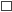   self-funding 	  Childcare vouchers provided by __________________________ Signature of Parent	______________________      Date    ___________The waiting list is organised in order of Date of Birth. Our Admissions Policy is available on request. In line with the Data Protection Act 2018 this information will not be kept if you inform us that you no longer require a place. By providing these contact details you are consenting to us contacting to you concerning your child’s place with us.  We will contact you as soon as place becomes available. Please return form to:-	Abbotsbrook Pre-Schoolc/o  Angie Gregg76 Straight BitFlackwell HeathBucksHP10 9NA07782 109009MONDAYTUESDAYWEDNESDAYTHURSDAYFRIDAYEarly Start 9am Early Start 9am Early Start 9am Early Start 9amEarly start 9amMorning          9.15-12.15Morning MorningMorningMorningLunch Club    12.15 -1pmLunch ClubLunch ClubLunch ClubAfternoon      1pm-3pmAfternoonAfternoonAfternoonAll day (9.15am/3pm)All day (9.15am/3pm)All day (9.15am/3pm)All day (9.15am/3pm)